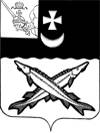 АДМИНИСТРАЦИЯ БЕЛОЗЕРСКОГО МУНИЦИПАЛЬНОГО РАЙОНА ВОЛОГОДСКОЙ ОБЛАСТИП О С Т А Н О В Л Е Н И Еот 28.03.2022  №  101       В соответствии  со ст.14 Федерального закона Российской Федерации от 10.12.1995 №196-ФЗ «О безопасности дорожного движения», ст.30 Федерального закона Российской Федерации от 08.11.2007 №257-ФЗ «Об автомобильных дорогах и о дорожной деятельности в Российской Федерации и о внесении изменений в отдельные законодательные акты Российской Федерации» (с изменениями и дополнениями),  постановлением  Правительства Вологодской области от 07.02.2012 №84 «Об утверждении Порядка осуществления временных ограничений  или прекращения движения транспортных средств по автомобильным дорогам  общего пользования регионального или межмуниципального, местного значения на территории Вологодской области» (с изменениями и дополнениями), решением КЧС Белозерского муниципального района от 25.03.2022 № 6 в целях сохранения полотна дорог на территории Белозерского муниципального района. ПОСТАНОВЛЯЮ:1.Ввести ограничение на проезд грузового транспорта полной массой свыше 8 тонн на автомобильных дорогах общего пользования местного значения в границах Белозерского муниципального района в период с 4 апреля 2022 года по 24 апреля 2022 года, за исключением автодороги общего пользования местного значения подъезд к д. Куность  от автодорги Белозерск-Емельяновская.Временное ограничение движения не распространяется:-на пассажирские перевозки автобусами;-на перевозки пищевых продуктов, животных, лекарственных препаратов, топлива (бензин, дизельное топливо, судовое топливо, топочный мазут, газообразное топливо), семенного фонда, удобрений, почты, почтовых грузов, кормов, смазочных масел и специальных жидкостей;-на перевозку грузов, необходимых для предупреждения возникновения и развития, ликвидации последствий чрезвычайных происшествий;-на транспортировку дорожно-строительной и дорожно-эксплуатационной техники и материалов, применяемых при проведении аварийно-восстановительных и ремонтных работ;-на транспортные средства федеральных органов исполнительной власти, в которых федеральным законом предусмотрена военная служба.2.Рекомендовать начальнику Белозерского участка Череповецкого ДРСУ Д.И.Логинову:-организовать установку соответствующих дорожных знаков;-провести работы по обеспечению водоотвода и уборке снега.3.Контроль за исполнением настоящего постановления оставляю за собой.4.Настоящее постановление опубликовать в районной газете «Белозерье» и разместить на официальном сайте Белозерского муниципального района в информационно-телекоммуникационной сети «Интернет».Руководитель администрации района:                                               Д.А. СоловьевО временном ограничениидвижения грузового транспорта